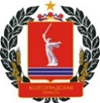 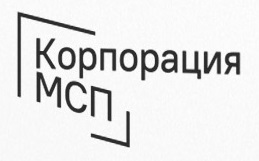 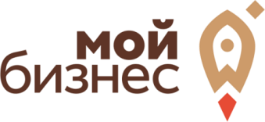 ПРОГРАММА БЕСПЛАТНОЙ 5-ТИ ДНЕВНОЙ ОБУЧАЮЩЕЙ ПРОГРАММЫ«ШКОЛА ПРЕДПРИНИМАТЕЛЯ»в рамках программ обучения АО «Корпорация «МСП»период обучения: 17 – 21 октября 2022 г.Начало обучения (ежедневно) с 10.00.Необходима предварительная регистрация по ссылке: https://forms.yandex.ru/u/63466c34934d9de32805954d/Бизнес-тренер: Бзанова Полина ВладимировнаПриглашенный эксперт: Изюмова Ольга НиколаевнаМесто проведения тренинга: г. Волгоград, ул. Качинцев, 63, ауд. 215,                                  1-й день: 17.10.2022 г.2-й день: 18.10.2022 г.3-й день: 19.10.2022 г.4-й день: 20.10.2022 г.5-й день: 21.10.2022 г.ВРЕМЯТЕМА10.00-11.30Вводный блок. Презентация тренера. Правила тренинга. Структура программы. Самопрезентации участников по заданному шаблонуперерыв11.50-14.00Демонстрация и знакомство с инструментом диагностики бизнеса. Аудит качества коммерческой, продуктовой и управленческой инфраструктуры компании (продуктовая матрица, конкуренты)перерыв14.40-17.20Аудит качества коммерческой, продуктовой и управленческой инфраструктуры компании (производственный цикл). Демонстрация и знакомство с инструментом финансового расчета. Аудит качества коммерческой, продуктовой и управленческой инфраструктуры компании (финансовые расчеты). Работа в группах по детальной доработке инструментов (тренинг по синхронизации)ВРЕМЯ ТЕМА10.00-12.00Целевые клиенты, приоритезация и фокус на сегментах. Анализ конкурентоспособности продуктов бизнеса на выбранном рынкеперерыв12.40-14.40Описание детализации целевой аудитории. Сегментацияперерыв15.00-15.50Работа в группах по детальной доработке инструментов (тренинг по синхронизации)ВРЕМЯ ТЕМА10.00-12.10Путь трансформации целевого клиента (от точки А до точки Б). Описание пути трансформации клиента от появления «боли» до её закрытияперерыв12.30-14.40Работа в группах по детальной доработке пути клиента. Тренинг: проектирование работы команды в группахперерыв 15.20-16.30Инструмент еженедельной постановки задач. Работа с инструментом еженедельной постановки задач и отслеживания их реализации сотрудниками. Работа в группах по детальной доработке инструментов (тренинг по синхронизации)ВРЕМЯ ТЕМА10.00-12.00Ценностное предложение: составляющие блоки. Формирование ценностного предложения на основе сформированных портретов целевой аудитории. Самый короткий маркетинговый планперерыв12.20-13.20Разработка маркетингового планаперерыв 14.00-16.05Федеральные и региональные меры поддержки ИП, ООО и самозанятых. Доработка всех инструментов программы. Работа в группах по детальной доработке инструментов (тренинг по синхронизации)ВРЕМЯ ТЕМА10.00-11.20Проверка гипотез. Внедрение системы экспресс-проверки гипотез. перерыв11.40-12.30Финансовый учет. Дорожная карта развитияперерыв13.10-15.10Формирование дорожной карты развития бизнесаперерыв15.20-16.20Обратная связь о программе, обмен инсайтами